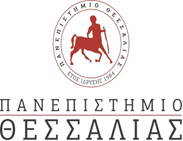 ΑΙΤΗΣΗΗμ/νια: ……../……../202…Αρ. Πρωτ.:……………………         ΓΙΑ ΟΡΚΩΜΟΣΙΑΕΠΩΝΥΜΟ:………………………………………………………………………….ΟΝΟΜΑ: …………………………………………………………………………. ΟΝ. ΠΑΤΕΡΑ: ………………………………………………………………………	ΟΝ. ΜΗΤΕΡΑΣ: ……………………………………………………………………	ΑΡΙΘΜ. ΜΗΤΡΩΟΥ 	………….ΤΗΛΕΦΩΝΟ:…………………………. ……………………..………….(σταθερό και κινητό)e-mail:………………………………………………………………………Δ/ΝΣΗ ΜΟΝΙΜΗΣ ΚΑΤΟΙΚΙΑΣ:……………………………………………………………………………………………………………………….Προς:ΣΥΜΒΟΥΛΙΟ ΕΝΤΑΞΗΣ ΠΑΝΕΠΙΣΤΗΜΙΟΥ ΘΕΣΣΑΛΙΑΣΤελείωσα τις υποχρεώσεις μου προς το Πρόγραμμα Σπουδών Λογιστικής και Χρηματοοικονομικήςμε τελευταία υποχρέωση :ΠΤΥΧΙΑΚΗ ΕΡΓΑΣΙΑΠΡΑΚΤΙΚΗ ΑΣΚΗΣΗΜΑΘΗΜΑ	παρακαλώ να με συμπεριλάβετε στην προσεχή ορκωμοσία.Ο/Η ΑΙΤ	Λάρισα ……./……../20…….Συνημμένα:Βεβαίωση από την κεντρική βιβλιοθήκη.Βεβαίωση από το γραφείο Σπουδαστικής Μέριμνας.Φωτοτυπία ταυτότητας.Ακαδημαϊκή Ταυτότητα - Πάσο.